OPIS PRZEDMIOTU ZAMÓWIENIADostawa gadżetów reklamowych z nadrukiemPrzedmiot zamówienia: W zakres przedmiotu zamówienia wchodzi:dostawa gadżetów reklamowych z nadrukiem, zgodnie ze specyfikacją techniczną z pkt. 1. 2. Dostawa obejmuje dostarczenie (transport wraz z rozładunkiem i wniesieniem) do siedziby Zamawiającego – ul. Mikołaja Kopernika 26 w Krakowie (31-501), do Biura Promocji mieszczącego się pod tym adresem w budynku „Zofijówka”.  Specyfikacja techniczna: CZĘŚĆ NR I CZĘŚĆ NR II:CZĘŚĆ NR III: Terminy realizacji (dot. części I, II i III): Zamówienie realizowane będzie od dnia zawarcia umowy i zostanie wykonane w terminach:do 10 dni roboczych – część Ido 20 dni roboczych – cześć II i III licząc od dnia podpisania umowy (obowiązkowy termin wykonania zamówienia). Powyższy termin obejmuje wszystkie czynności, o których mowa: Zamawiający przekaże Wykonawcy w formie zapisu elektronicznego wymagane znaki graficzne (logotypy) oraz inne materiały niezbędne do prawidłowej realizacji przedmiotu zamówienia w ciągu dwóch dni roboczych, licząc od dnia podpisania umowy *; Wykonawca przekaże Zamawiającemu wizualizację projektów graficznych Gadżetów w terminie do 2 dni roboczych, licząc od dnia otrzymania materiałów od Zamawiającego; Zamawiający może zgłosić uwagi do przekazanych wizualizacji w terminie do 2 dni roboczych, licząc od daty otrzymania wizualizacji; Wykonawca dokona poprawek zgodnie z sugestiami Zamawiającego oraz przedłoży Zamawiającemu poprawione wizualizacje Gadżetów, celem ostatecznej akceptacji przez Zamawiającego, w terminie do 1 dnia roboczego, licząc od dnia otrzymania uwag od Zamawiającego; Zamawiający dokona ostatecznej akceptacji wizualizacji Gadżetów w terminie 1 dnia roboczego, licząc od daty otrzymania poprawionych wizualizacji artykułów; Wykonawca wykona przedmiot zamówienia i dostarczy go do siedziby Zamawiającego do 30 dni roboczych od daty ostatecznej akceptacji Gadżetów. Wykonawca ma obowiązek uwzględnić i wprowadzić wszystkie uwagi do wyglądu przedmiotu umowy zgłoszone przez Zamawiającego. Wykonawca zobowiązuje się do współpracy z Zamawiającym na każdym etapie wykonania przedmiotu zamówienia. Na żądanie Zamawiającego Wykonawca zobowiązuje się do udzielenia każdorazowo pełnej informacji na temat stanu realizacji zamówienia. Jeżeli w toku wykonywania zamówienia Wykonawca stwierdzi zaistnienie okoliczności, które dają podstawę do oceny, że jakakolwiek część zamówienia nie zostanie wykonana w zakresie lub w terminach określonych w umowie, niezwłocznie pisemnie powiadomi Zamawiającego o wyżej wspomnianym niebezpieczeństwie wskazując przyczyny i prawdopodobny czas opóźnienia. Wykonawca do wykonania przedmiotu umowy użyje własnych materiałów, z zastrzeżeniem ust. 8. W przypadku konieczności pozyskania materiałów lub usług do realizacji umowy od osób trzecich, Wykonawca zobowiązany jest do zawarcia umów we własnym imieniu i na własny rachunek. Za działania osób trzecich Wykonawca odpowiada jak za własne. Wykonawca dostarczy własnym środkiem transportu, na własny koszt oraz ryzyko i rozładuje w ramach wynagrodzenia przedmiot zamówienia i wniesie do miejsca wskazanego przez Zamawiającego na terenie jego siedziby (Uniwersytet Ignatianum w Krakowie z siedzibą przy ul. Mikołaja Kopernika 26, 31-501 Kraków, Budynek Zofijówka, Biuro Promocji). Za dzień roboczy uznaje się dni od poniedziałku do piątku, z wyłączeniem dni ustawowo wolnych od pracy.* Logotypy / napisy do znakowania /do druku zostaną przekazane wykonawcy w postaci elektronicznej e-mailowo w formacie pdf/png/jpg z możliwością udostępnienia plików na koncie ftp wykonawcy a wykonawca zobowiązuje się niezwłocznie potwierdzić pisemnie lub drogą elektroniczną przyjęcie ww. RODZAJ GADŻETUOPISILOŚĆNADRUKZDJĘCIE POGLĄDOWE PRZYKŁADOWEGO PRODUKTUWOREK BAWEŁNIANYWorek bawełniany ze sznurkiem. Gramatura (100 gr/m²).Wymiary ok. 37x41 cm lub zbliżone. Kolor czarny, granatowy i żółty.100sztuk1 wzór na 3 kolorach worka / wersja angielskaNadruk w kolorze białym, projekt do nadruku przygotowany przez Wykonawcę na podstawie opisu i materiałów (logo, hasła do nadruku itp.) przesłanych przez  Zamawiającego.Nadruk nazwy uczelni w języku angielskim:Ignatianum University in Cracow, czcionka Lato, kolor napisu czarny. Projekt po stronie Wykonawcy.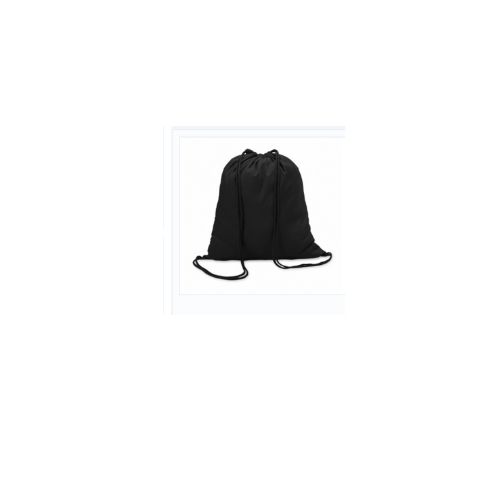 WOREKKORKOWYBawełniany worek ze sznurkiem z korkowym wykończeniem. Wymiary ok. 38x41 cm lub zbliżone. Kolor czarny i biały.200sztuk1 wzór na 2 kolorach worka / wersja polska Nadruk w kolorze białym lub czarnym w zależności od koloru worka, projekt do nadruku przygotowany przez Wykonawcę na podstawie opisu i materiałów (logo, hasła do nadruku itp.) przesłanych przez Zamawiającego. Nadruk nazwy uczelni:UNIWERSYTET IGNATIANUM W KRAKOWIE, czcionka Lato, kolor napisu czarny. Projekt po stronie Wykonawcy.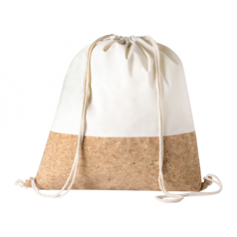 BAWEŁNIANA TORBA Z KORKIEMBawełniana torba z korkowym wykończeniem. Wymiary ok. 38x41 cm lub zbliżone. Kolor beżowy i czarny. Długie uchwyty. 160 g / m².100sztuk1 wzór na 2 kolorach torby /wersja polska Nadruk full color. Projekt do nadruku zostanie przesłany przez Zamawiającego.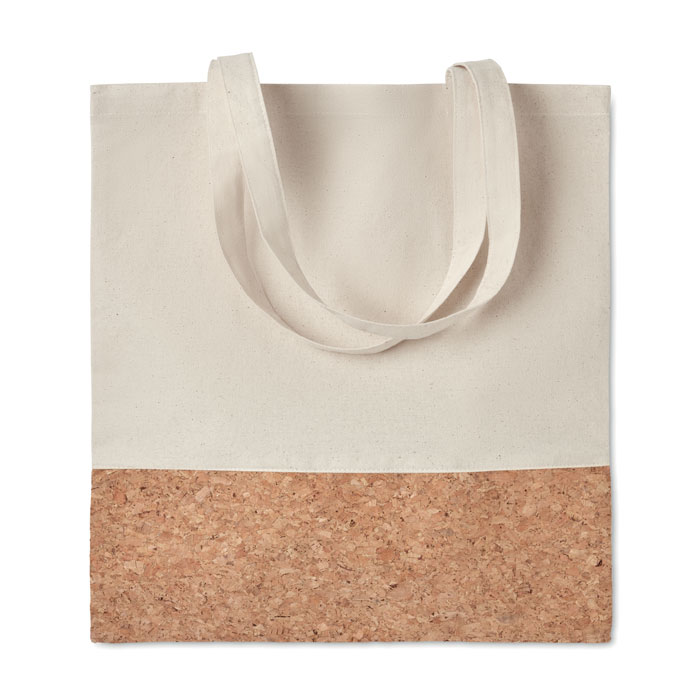 TORBA BAWEŁNIANABawełniana torba na zakupy z długim uchwytem, ok. 140g/m2, Wymiary około 38x9x42 cm lub zbliżone. Kolory: czarny, szary i granatowy. Nadruk full color w wersji polskiej.150sztuk1 wzór na 3 kolorach torby / wersja polska    Nadruk full color. Projekt do nadruku zostanie przesłany przez Zamawiającego.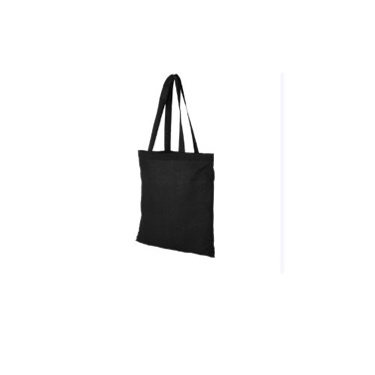 TORBA BAWEŁNIANABawełniana torba na zakupy z długim uchwytem, ok. 140g/m2, Wymiary około 38x9x42 cm lub zbliżone. Kolory: czarny, szary i granatowy. Nadruk full color w wersji angielskiej.50sztuk1 wzór na 2 kolorach torby / wersja angielska                                                            Nadruk full color. Projekt do nadruku zostanie przesłany przez Zamawiającego.TORBAPAPIEROWATorba papierowa.  Wymiary: 25 x 31 x 11 cm.400sztuk1 wzór /wersja polskaNadruk nazwy uczelni:UNIWERYSTET IGNATIANUM W KRAKOWIE, czcionka Lato, kolor napisu czarny. Projekt po stronie Wykonawcy.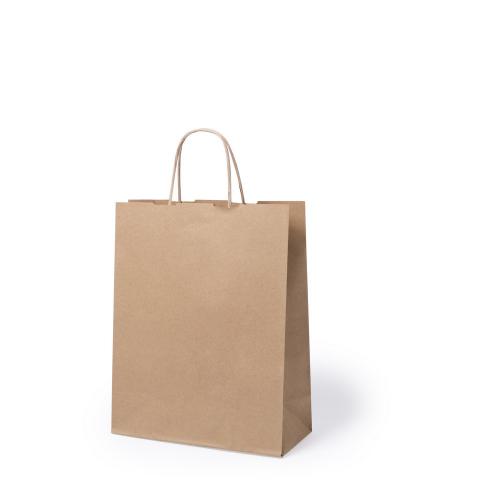 TORBAPAPIEROWATorba papierowa.  Wymiary: 25 x 31 x 11 cm.200sztuk1 wzór /wersja angielskaNadruk nazwy uczelni:Ignatianum University in Cracow, czcionka Lato, kolor napisu czarny. Projekt po stronie Wykonawcy.TORBA REKLAMOWA LAMINOWANATorba papierowa laminowana granatowa. Wymiary: 25 x 31 x 11 cm. Nadruk full color w wersji polskiej.300sztuk1 wzór /wersja polskaNadruk nazwy uczelni:UNIWERYSTET IGNATIANUM W KRAKOWIE, czcionka Lato, kolor napisu biały lub złoty. Projekt po stronie Wykonawcy.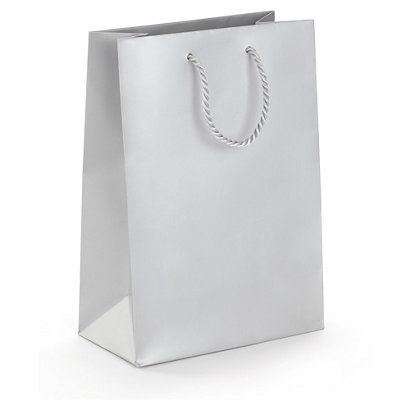 TORBA REKLAMOWA LAMINOWANATorba papierowa laminowana granatowa. Wymiary: 25 x 31 x 11 cm. Nadruk full color w wersji angielskiej.100sztuk1 wzór /wersja angielskaNadruk nazwy uczelni:Ignatianum University in Cracow, czcionka Lato, kolor napisu biały lub złoty. Projekt po stronie Wykonawcy.TORBA REKLAMOWA LAMINOWANATorba papierowa laminowana granatowa. Wymiary B5 lub zbliżone. Nadruk full color w wersji polskiej. Kolor granatowy.200sztuk1 wzór /wersja polska                                                   Nadruk nazwy uczelni:UNIWERSYTET IGNATIANUM W KRAKOWIE, czcionka Lato, kolor napisu biały lub złoty. Projekt po stronie Wykonawcy.TORBA REKLAMOWA LAMINOWANATorba papierowa laminowana granatowa. Wymiary B5 lub zbliżone. Nadruk full color w wersji polskiej. Kolor granatowy.100sztuk1 wzór /wersja angielskaNadruk nazwy uczelni:Ignatianum University in Cracow, czcionka Lato, kolor napisu biały lub złoty. Projekt po stronie Wykonawcy.ZAKŁADKA BAMBUSOWABambusowa zakładka do książki z jutowym sznurkiem.150sztuk1 wzór /wersja polskaNadruk nazwy uczelni:UNIWERSYTET IGNATIANUM W KRAKOWIE, czcionka Lato, kolor napisu czarny. Projekt po stronie Wykonawcy.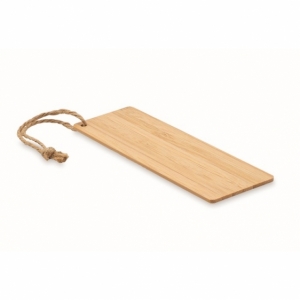 ZAKŁADKA BAMBUSOWABambusowa zakładka do książki z jutowym sznurkiem.100sztuk1 wzór /wersja angielskaNadruk nazwy uczelni w języku angielskim:Ignatianum University in Cracow, czcionka Lato, kolor napisu czarny. Projekt po stronie Wykonawcy.OŁÓWEK Z GUMKĄDrewniany ołówek z gumką, naostrzony. Kolor: czarny, granatowy.700sztuk1 wzór na 2 kolorach ołówków / wersja polskaNadruk nazwy uczelni:UNIWERSYTET IGNATIANUM W KRAKOWIE, czcionka Lato, kolor napisu biały. Projekt po stronie Wykonawcy.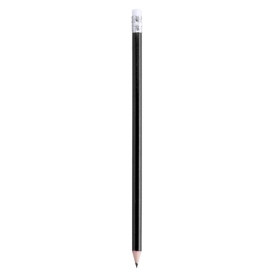 OŁÓWEK Z GUMKĄDrewniany ołówek z gumką, naostrzony. Kolor: czarny, granatowy.300sztuk1 wzór na 2 kolorach ołówku / wersja angielskaNadruk nazwy uczelni:Ignatianum University in Cracow, czcionka Lato, kolor napisu biały. Projekt po stronie Wykonawcy.ZESTAW BAMBUSOWY DŁUGOPIS I OŁÓWEKZestaw piśmienniczy w bambusowym kartoniku. Dlugopis z niebieskim wkładem i automatyczny ołówek.100sztuk1 wzór / wersja polskaNadruk nazwy uczelni:UNIWERSYTET IGNATIANUM W KRAKOWIE, czcionka Lato, kolor napisu biały. Projekt po stronie Wykonawcy.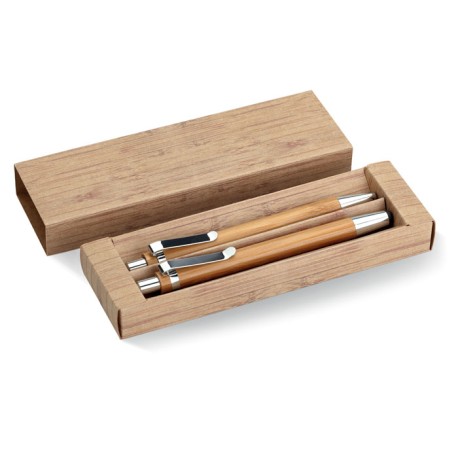 DŁUGOPIS METALOWY TOUCH PENMetalowy długopis z mechanizmem obrotowym, touch-pen z plastikowym wkładem piszącym na niebiesko. Kolor: czarny, granatowy, biały.300sztuk1 wzór na 3 kolorach długopisu / wersja polskaNadruk nazwy uczelni:UNIWERSYTET IGNATIANUM W KRAKOWIE, czcionka Lato, kolor napisu czarny lub biały w zależności od koloru długopisu. Projekt po stronie Wykonawcy.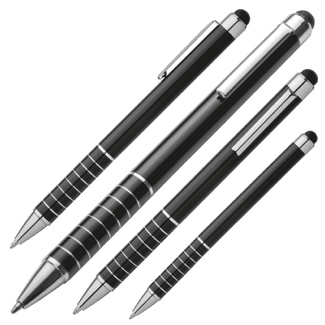 DŁUGOPIS METALOWY TOUCH PENMetalowy długopis z mechanizmem obrotowym, touch-pen z plastikowym wkładem piszącym na niebiesko. Kolor: czarny, granatowy, biały.200sztuk1 wzór na 3 kolorach długopisu / wersja angielskaNadruk nazwy uczelni:Ignatianum University in Cracow, czcionka Lato, kolor napisu czarny lub biały w zależności od koloru długopisu. Projekt po stronie Wykonawcy.DŁUGOPIS KORKOWYPrzyciskany ekologiczny długopis z korpusem z korka i wykończeniami z mieszanki pszenicy/ słomy i plastiku ABS. Niebieski wkład. Kolor: czarny, granatowy, beżowy.300sztuk1 wzór na 3 kolorach długopisu / wersja polskaNadruk nazwy uczelni w języku polskim: UNIWERSYTET IGNATIANUM W KRAKOWIE, czcionka Lato, kolor napisu czarny. Projekt po stronie Wykonawcy.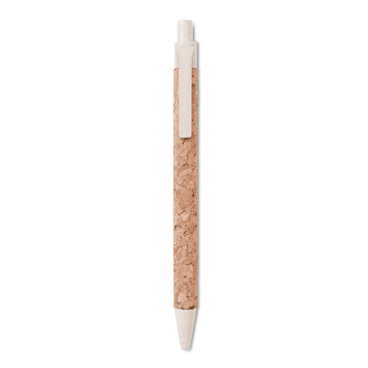 DŁUGOPIS KORKOWYPrzyciskany ekologiczny długopis z korpusem z korka i wykończeniami z mieszanki pszenicy/ słomy i plastiku ABS. Niebieski wkład. Kolor: czarny, granatowy, beżowy.200sztuk1 wzór na 3 kolorach długopisu/ wersja angielskaNadruk nazwy uczelni w języku angielskim:Ignatianum University in Cracow, czcionka Lato, kolor napisu czarny. Projekt po stronie Wykonawcy.DŁUGOPIS ECOPrzyciskany długopis, korpus wykonany z papieru, elementy wykonane w 40% z łusek kawowych i w 60% z ABS. Niebieski tusz.500sztuk1 wzór  /wersja polska                                                                    Nadruk nazwy uczelni w języku polskim: UNIWERSYTET IGNATIANUM W KRAKOWIE, czcionka Lato, kolor napisu czarny. Projekt po stronie Wykonawcy.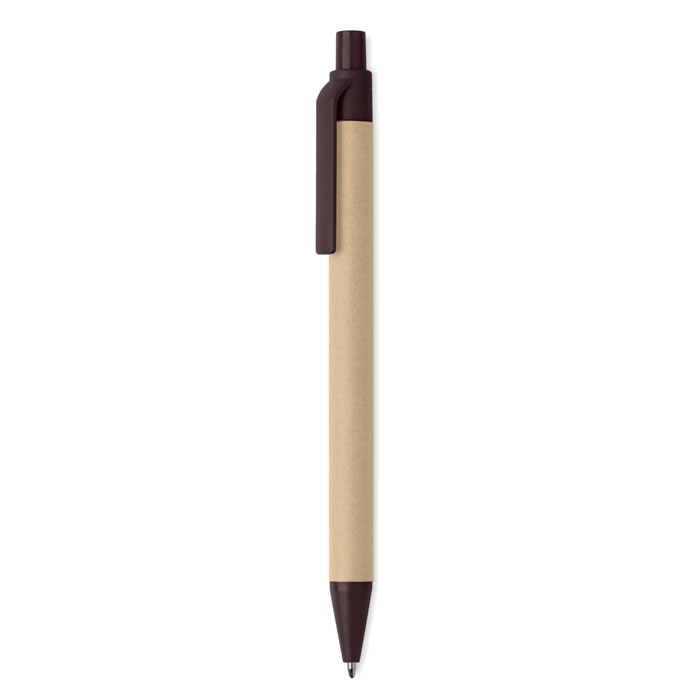 ELEGANCKIE ETUI NA DŁUGOPISEtui do pakowania artykułów piśmienniczych wykonane z papieru zamykane za pomocą wstażki (kolor wstażki: złoty, szary).300sztukBez nadruku.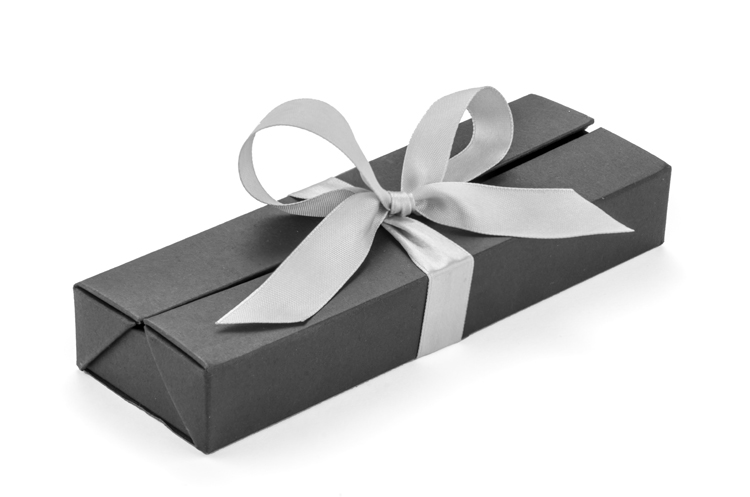 ZAKREŚLACZZakreślacz w różnych kolorach. Wymiary: 2,3 x 6 x 1,4 cm lub zbliżone.100sztuk1 wzór / wersja polskaNadruk nazwy uczelni w języku polskim: UNIWERSYTET IGNATIANUM W KRAKOWIE, czcionka Lato, kolor napisu czarny. Projekt po stronie Wykonawcy.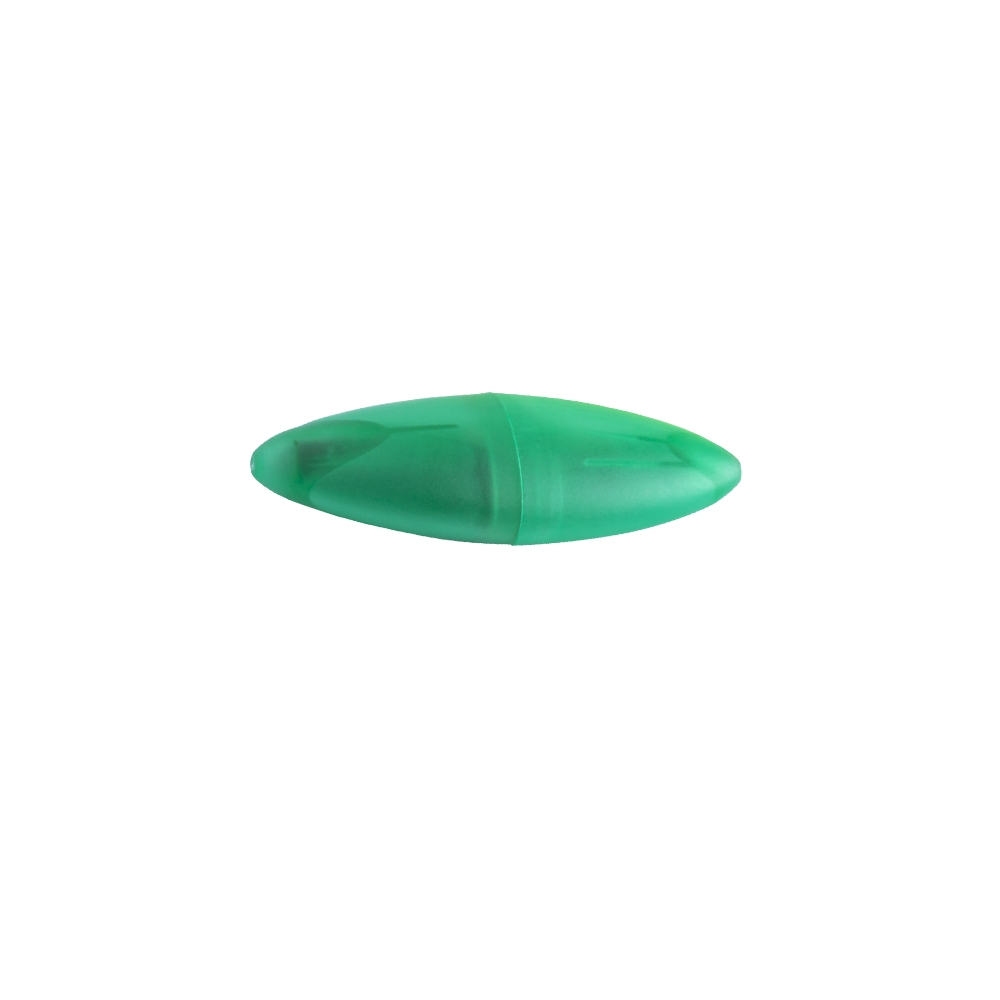 ZAKREŚLACZZakreślacz w różnych kolorach. Wymiary: 2,3 x 6 x 1,4 cm lub zbliżone.100sztuk1 wzór  / wersja angielskaNadruk nazwy uczelni w języku angielskim:Ignatianum University in Cracow, czcionka Lato, kolor napisu czarny. Projekt po stronie Wykonawcy.EKOLOGICZNY NOTATNIK A5Z DŁUGOPISEMNotatnik: format A5, granatowy lub czarny, 60 kartek gładkich lub w linie, dołączony biodegrowalny długopis, spiralne bindowane Wkład niebieski.300sztuk1 wzór na 2 kolorach notatnika (kolor opaski)  / wersja polskaNadruk nazwy uczelni w języku polskim:UNIWERSYTET IGNATIANUM W KRAKOWIE, czcionka Lato, kolor napisu czarny. Projekt po stronie Wykonawcy.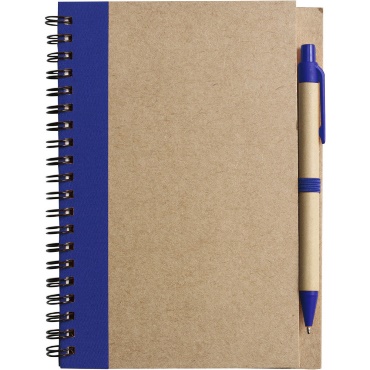 EKOLOGICZNY NOTATNIK A5Z DŁUGOPISEMNotatnik: format A5, granatowy lub czarny, 60 kartek gładkich lub w linie, dołączony biodegrowalny długopis, spiralne bindowane Wkład niebieski.100sztuk1 wzór na 2 kolorach notatnika (kolor opaski)  / wersja angielskaNadruk nazwy uczelni w języku polskim: Ignatianum University in Cracow, czcionka Lato, kolor napisu czarny. Projekt po stronie Wykonawcy.SMYCZ REKLAMOWASmycz z metalowym karabinkiem. Szerokość 10 mm, wymiary: 2x90 cm. Kolor czarny, granatowy. Nadruk biały.300sztuk1 wzór na 2 kolorach smyczy / wersja polskaNadruk nazwy uczelni w języku polskim:UNIWERSYTET IGNATIANUM W KRAKOWIE, czcionka Lato, kolor napisu biały. Projekt po stronie Wykonawcy.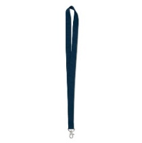 SMYCZ REKLAMOWASmycz z metalowym karabinkiem. Szerokość 10 mm, wymiary: 2x90 cm. Kolor czarny, granatowy. Nadruk biały.200sztuk1 wzór na 2 kolorach smyczy / wersja angielskaNadruk nazwy uczelni w języku angielskim:Ignatianum University in Cracow, czcionka Lato, kolor napisu biały. Projekt po stronie Wykonawcy.KARTECZKI SAMOPRZYLEPNEKarteczki samoprzylepne w kartonowym opakowaniu.Wymiary: 9 x 1 x 9,2 cm lub zbliżone.100sztuk1 wzór / wersja polskaNadruk nazwy uczelni w języku polskim:UNIWERSYTET IGNATIANUM W KRAKOWIE, czcionka Lato, kolor napisu czarny. Projekt po stronie Wykonawcy.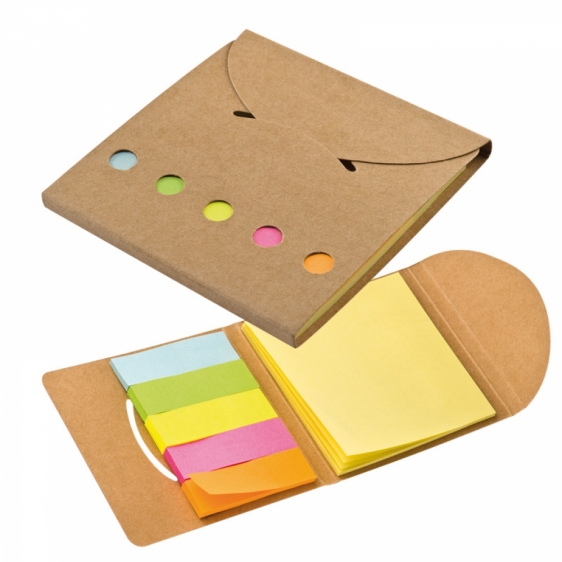 KARTECZKI SAMOPRZYLEPNEKarteczki samoprzylepne w kartonowym opakowaniu.Wymiary: 9 x 1 x 9,2 cm lub zbliżone.100sztuk1 wzór / wersja angielskaNadruk nazwy uczelni w języku angielskim:Ignatianum University in Cracow, czcionka Lato, kolor napisu czarny. Projekt po stronie Wykonawcy.PIŁECZKA ANTYSTRESSPiłka antystres PU. Średnica około 5cm lub zbliżona. Preferowane kolory szary/srebrny, granatowy, żółty. W przypadku braku któregoś koloru, wymiana na inny po ustaleniu z zamawiającym. Nadruk biały.400sztuk1 wzór na 3 kolorach piłki / wersja polskaNadruk w kolorze białym, projekt do nadruku przygotowany przez Wykonawcę na podstawie opisu i materiałów (logo, hasła do nadruku itp.) przesłanych przez  Zamawiającego.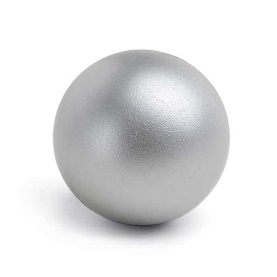 KUBEK ECOKubek do picia o pojemności 350 ml z powłoką korkową i zamykanym ustnikiem.Wymiary: 9 x 12 cm lub zbliżone.100sztuk1 wzór / wersja polskaNadruk nazwy uczelni w języku polskim:UNIWERSYTET IGNATIANUM W KRAKOWIE, czcionka Lato, kolor napisu biały lub czarny. Projekt po stronie Wykonawcy.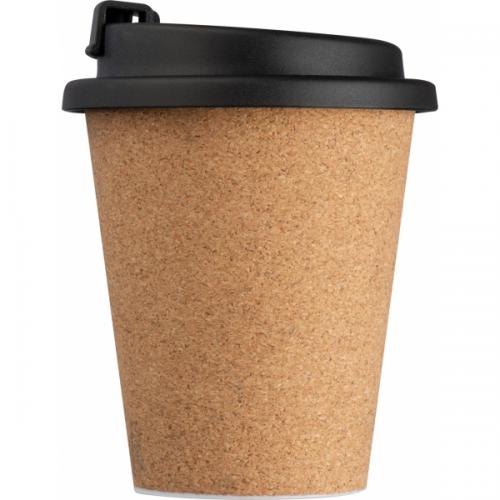 FILIŻANKA Z PODSTAWKĄFiliżanka ceramiczna 200 ml z podstawkiem. Kolor biały. Pakowana pojedynczo.60sztuk1 wzór / wersja polskaNadruk nazwy uczelni w języku polskim:UNIWERSYTET IGNATIANUM W KRAKOWIE, czcionka Lato, kolor napisu złoty lub czarny. Projekt po stronie Wykonawcy.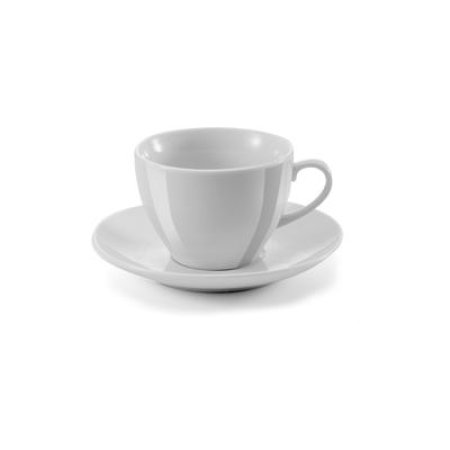 ŚWIECZKA ZAPACHOWAŚwieczka zapachowa w metalowym pudełku.100sztuk1 wzór / wersja polskaNadruk nazwy uczelni:UNIWERSYTET IGNATIANUM W KRAKOWIE, czcionka Lato, kolor napisu biały lub czarny. Projekt po stronie Wykonawcy.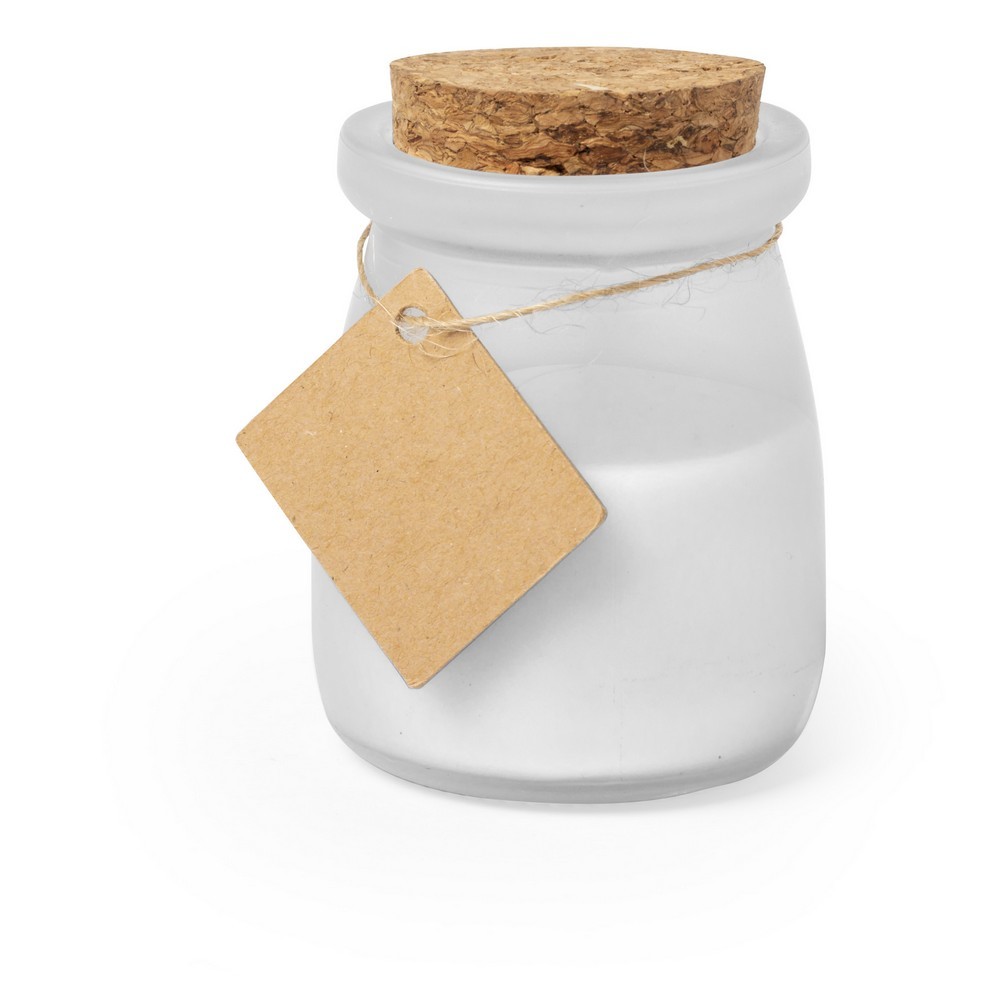 GŁOŚNICZEK ECOGłośnik bezprzewodowy 4.2 z ABS, z bambusową obudową i wskaźnikiem LED. Akumulator litowy 450mAh w zestawie. Port karty SD i kabel AUX/USB. Funkcja głośnomówiąca.50sztuk1 wzór  / wersja polskaNadruk nazwy uczelni:UNIWERSYTET IGNATIANUM W KRAKOWIE, czcionka Lato, kolor napisu biały. Projekt po stronie Wykonawcy.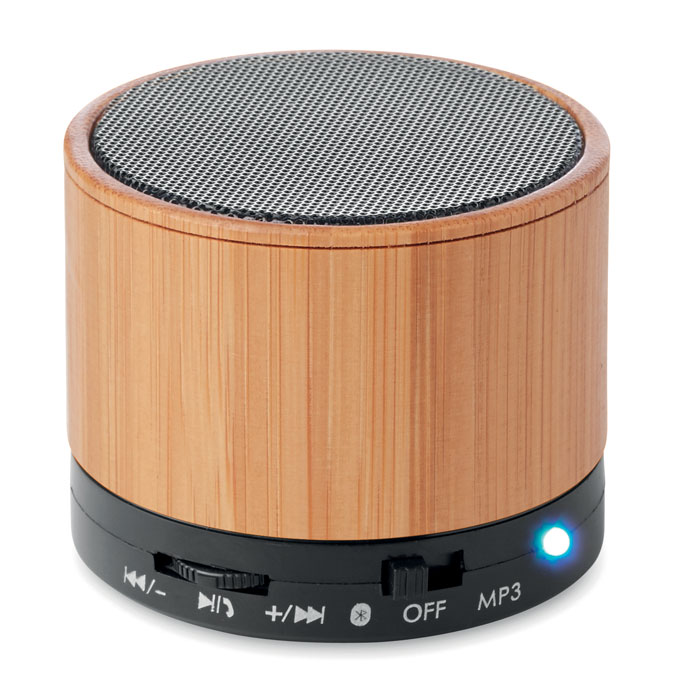 POWERBANKPowerbank 2200 mAh w obudowie bambusowej.50sztuk1 wzór / wersja polskaNadruk nazwy uczelni:UNIWERSYTET IGNATIANUM W KRAKOWIE, czcionka Lato, kolor napisu biały. Projekt po stronie Wykonawcy.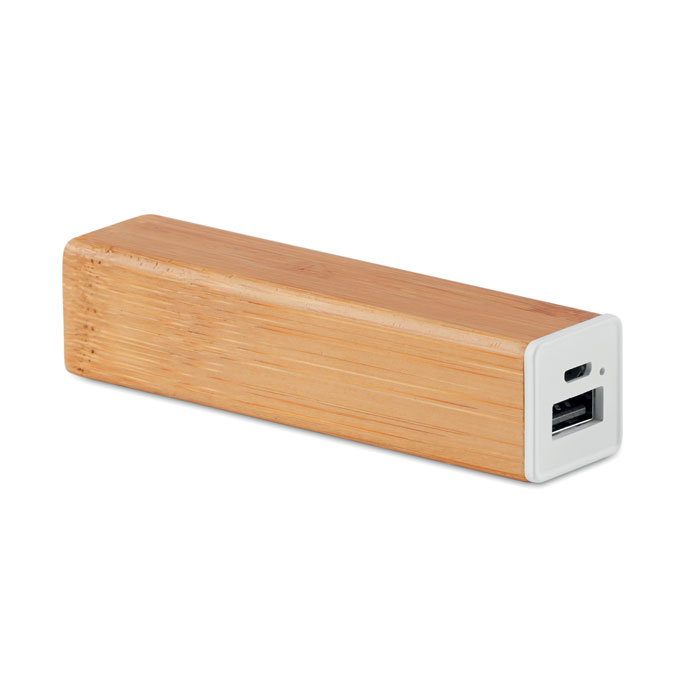 DREWNIANYPEN DRIVEDrewniany pen drive o pojemności 16GB. Pakowany pojedynczo w papierowe białe pudełeczko.50sztuk1 wzór / wersja polskaNadruk nazwy uczelni:UNIWERSYTET IGNATIANUM W KRAKOWIE, czcionka Lato, kolor napisu biały. Projekt po stronie Wykonawcy.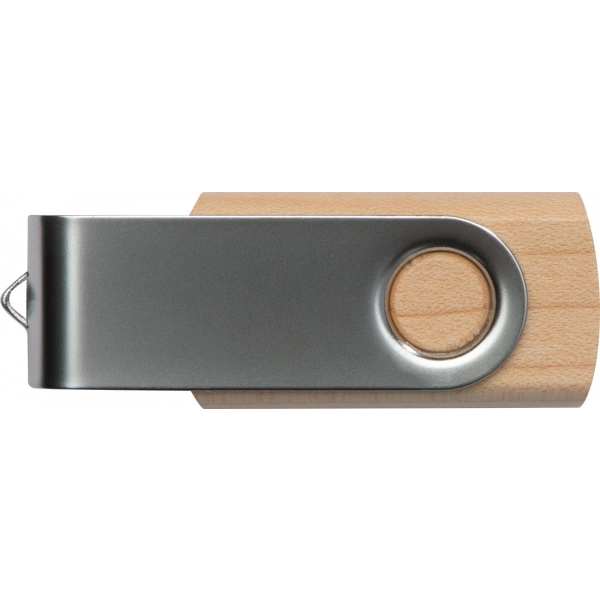 SELFIE STICKUchwyt teleskopowy pozwalający na robienie zdjęć bez dotykania telefonu. Wymiary: dł. min 202, dł. max: 852 x 50 mm lub zbliżone. Kolor uchwytu: czarny, granatowy lub żółty.50sztuk1 wzór / wersja polskaNadruk nazwy uczelni:UNIWERSYTET IGNATIANUM W KRAKOWIE, czcionka Lato, kolor napisu biały. Projekt po stronie Wykonawcy.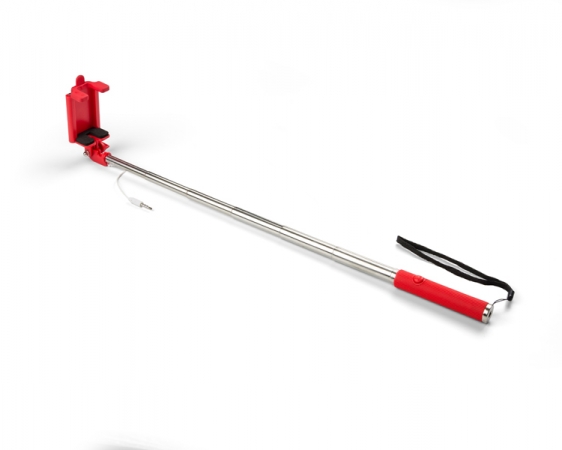 AKTÓWKAAktówka wykonana z poliestru 70D o wymiarach 40x6x29cm. Kolor czarny lub granatowy.50sztuk1 wzór / wersja polskaNadruk nazwy uczelni:UNIWERSYTET IGNATIANUM W KRAKOWIE, czcionka Lato, kolor napisu biały. Projekt po stronie Wykonawcy.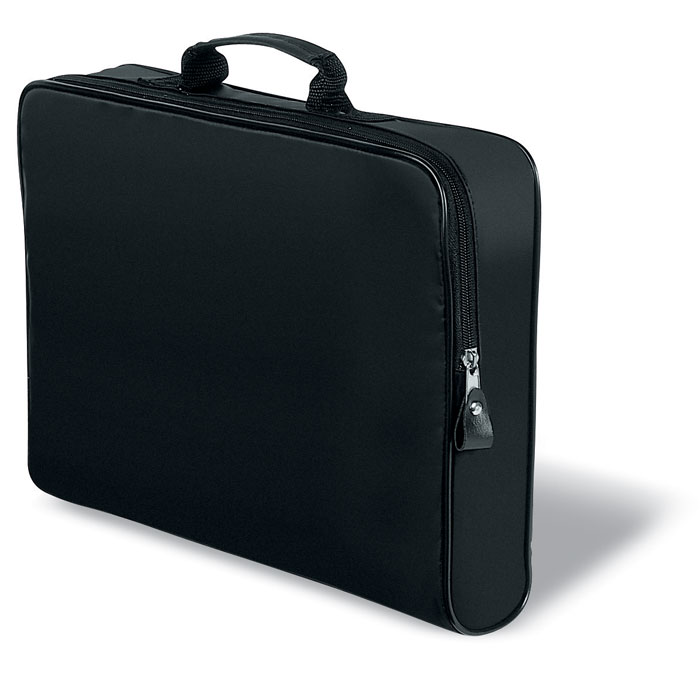 GLINIANA DONICZKA Z NASIONAMIMała gliniana doniczka z terakoty z nasionami. Rodzaj nasion do ustalenia ze zleceniodawcą, preferowane: słonecznik, niezapominajka i/lub zioła.200sztukMax. 3 wzory (na każdym rodzaju nasion/ziół 1 wzór), projekt po stronie Wykonawcy, na podstawie opisu Zamawiającego.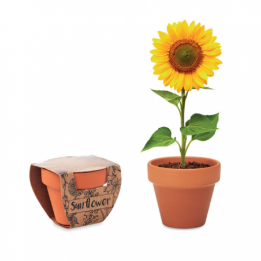 KRÓWKI REKLAMOWEKrówka o smaku mlecznym o terminie przydatności do 9-12 miesięcy. Kolor etykiety: biały lub granatowy.15 kgNadruk nazwy uczelni:AKADEMIA IGNATIANUM W KRAKOWIE, czcionka Lato, kolor napisu czarny lub biały w zależności od koloru etykiety. Projekt po stronie Wykonawcy.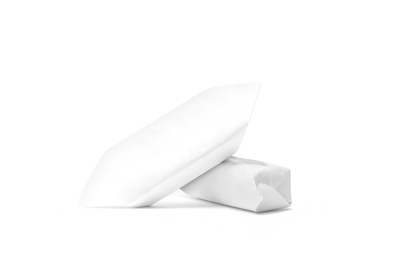 BIUWARPodkład reklamowy na biurko.  Format A3. Liczba kartek: ok. 40.100 sztuk1 wzór / wersja polskaNadruk nazwy uczelni:UNIWERSYTET IGNATIANUM W KRAKOWIE, czcionka Lato, kolor napisu czarny lub biały w zależności od koloru etykiety. Projekt po stronie Wykonawcy.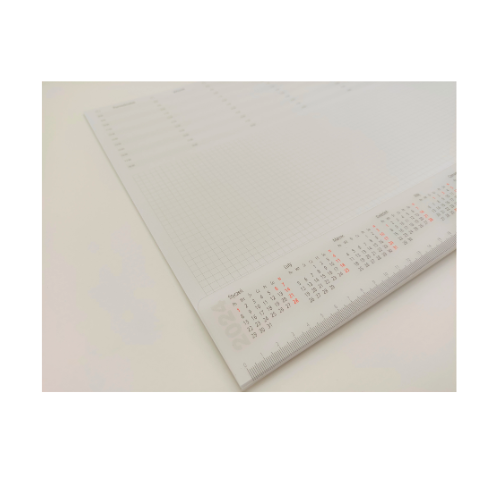 MAGNESMagnes reklamowy o wymiarach 5x8 cm lub zbliżone. Pakowane pojedynczo.300sztuk3 projekty po 100 sztuk     / wersja polskaProjekt po stronie Wykonawcy na podstawie materiałów przesłanych przez Zamawiającego tj. logo, zdjęcia.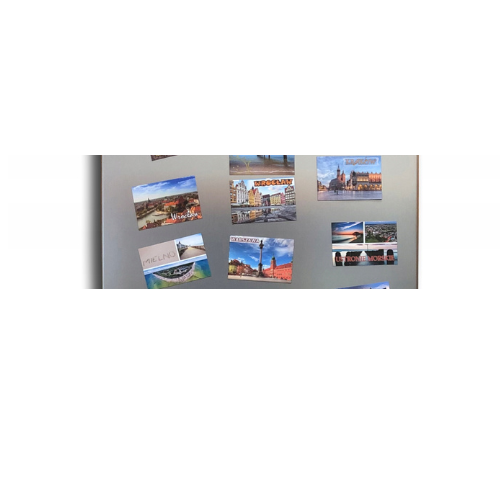 PRZYPINKA Z LOGOPrzypinka w klasycznym rozmiarze 25 mm (średnica).200sztuk1 projekt / wersja polskaNadruk nazwy uczelni:UNIWERSYTET IGNATIANUM W KRAKOWIE, czcionka Lato, kolor napisu czarny lub biały w zależności od koloru etykiety. Projekt po stronie Wykonawcy.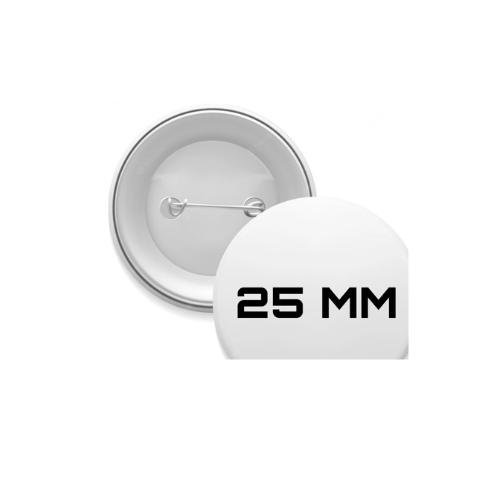 PODGRZEWACZDO RĄKOgrzewacz do rąk wielokrotnego użytku. Kolor granatowy, szary i żółty.100sztuk1 projekt / wersja polskaNadruk nazwy uczelni:UNIWERSYTET IGNATIANUM W KRAKOWIE, czcionka Lato, kolor napisu czarny lub biały w zależności od koloru etykiety. Projekt po stronie Wykonawcy.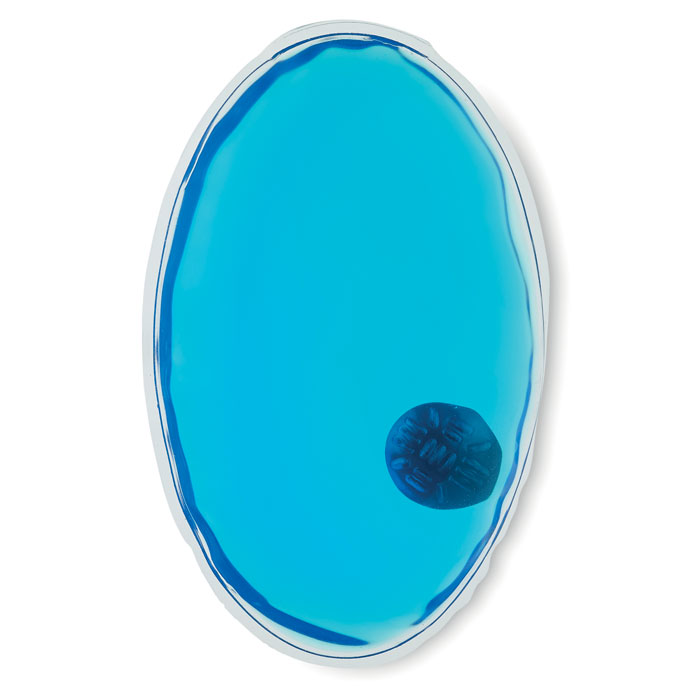 DŁUGOPIS WIECZNYDługopis wieczny zostawiający ślad podobny do ołówkowego.100sztuk1 projekt / wersja polskaNadruk nazwy uczelni:UNIWERSYTET IGNATIANUM W KRAKOWIE, czcionka Lato, kolor napisu czarny lub biały w zależności od koloru etykiety. Projekt po stronie Wykonawcy.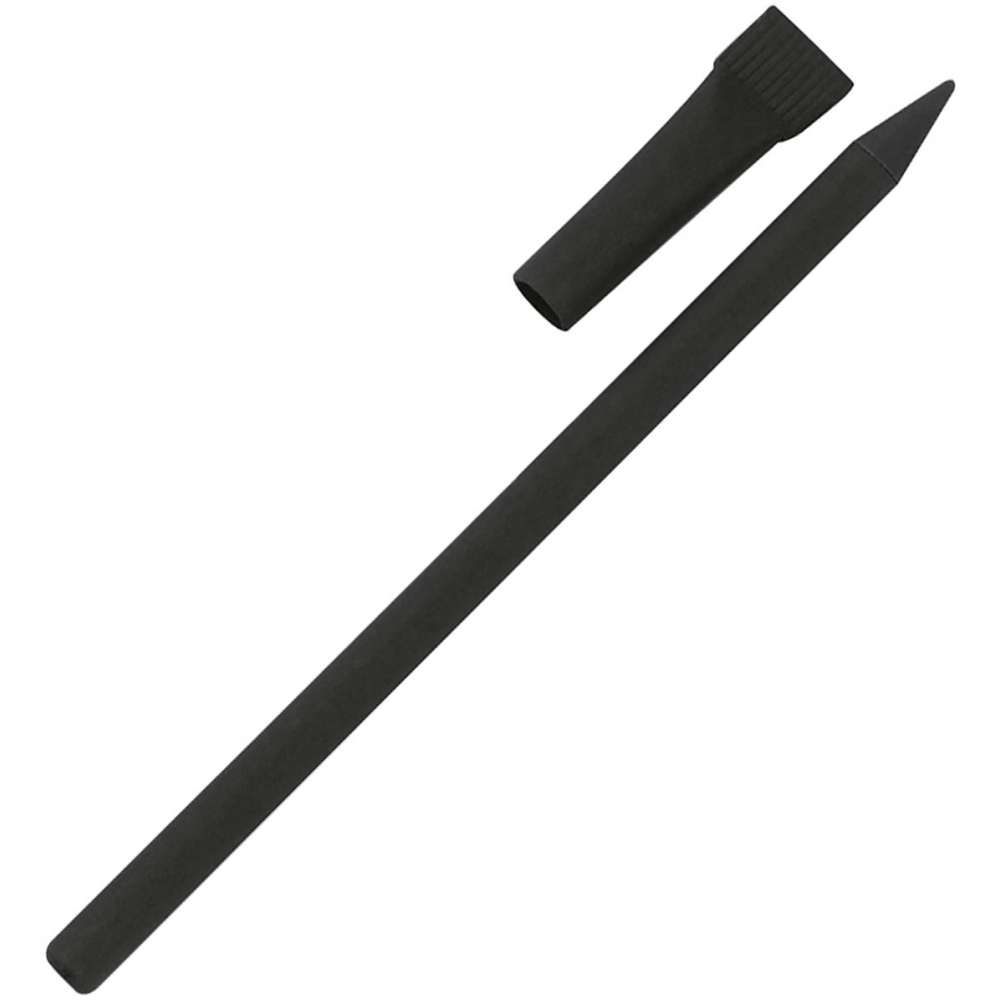 ODBLASKI ZACISKOWEOdblaskowa opaska samozaciskowa. Długość 30 cm, szerokość 3 cm (lub wartości zbliżone). Kolor granatowy.100sztuk1 projekt / wersja polskaNadruk nazwy uczelni:UNIWERSYTET IGNATIANUM W KRAKOWIE, czcionka Lato, kolor napisu czarny lub biały w zależności od koloru etykiety. Projekt po stronie Wykonawcy.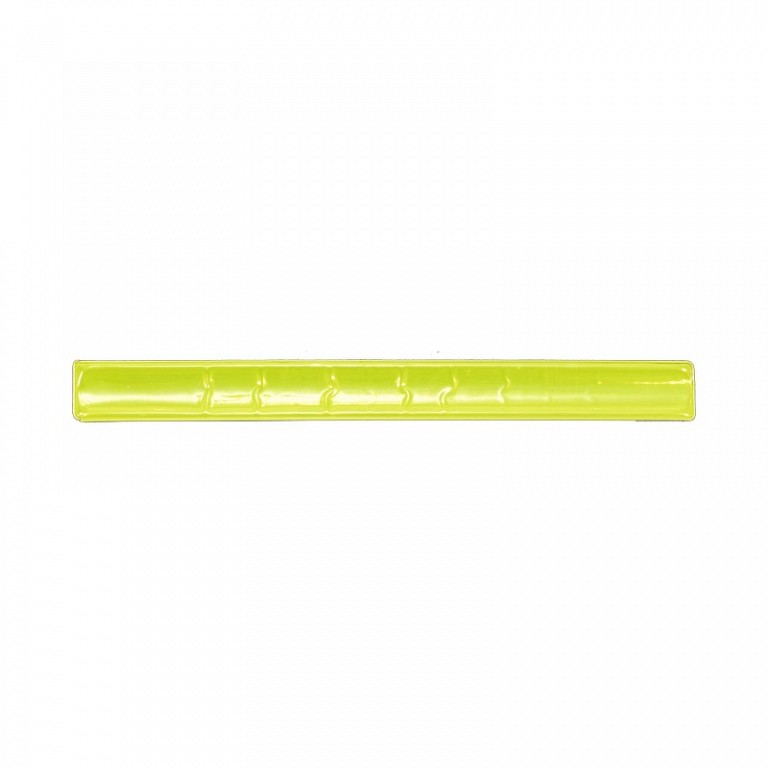 SŁOICZEK MIODUSłoiczek miodu z dzikich kwiatów (50 g) z drewnianą miarką.200sztukNadruk nazwy uczelni:UNIWERSYTET IGNATIANUM W KRAKOWIE, czcionka Lato, kolor napisu czarny lub biały w zależności od koloru opakowania. Projekt po stronie Wykonawcy.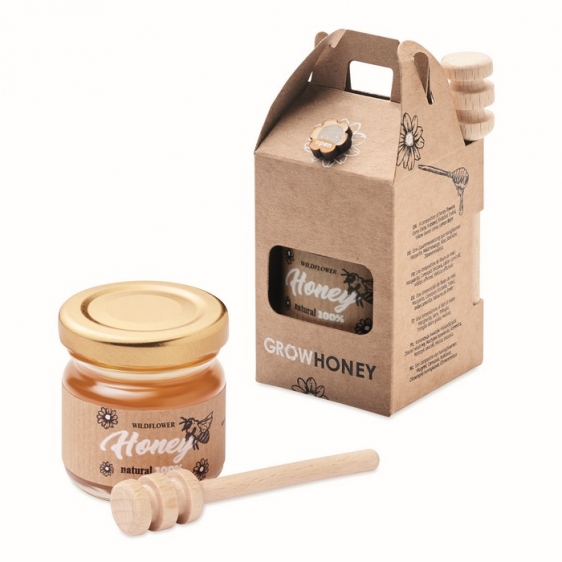 CZEKOLADKICzekoladki reklamowe (pojedynczo pakowane). Smak czekoladek do wyboru. Opakowanie w kolorze złotym lub granatowym. Przyozdobione wstążką (kolor do wyboru; wstążka nie jest obowiązkowa). Termin przydatności 9-12 miesięcy.200sztukNadruk nazwy uczelni:UNIWERSYTET IGNATIANUM W KRAKOWIE, czcionka Lato, kolor napisu czarny lub biały w zależności od koloru opakowania. Projekt po stronie Wykonawcy.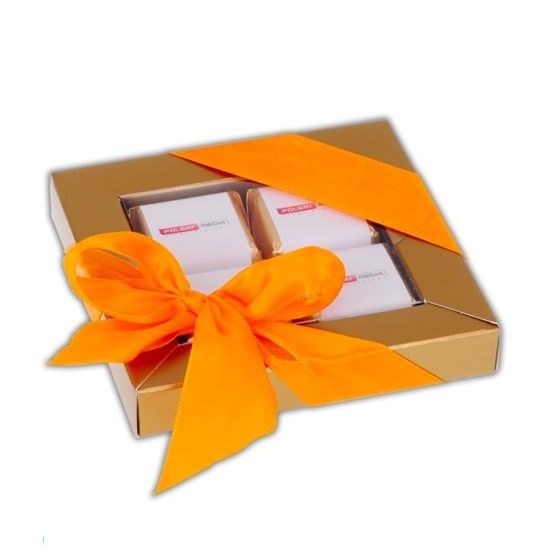 PIÓRO KULKULOWE PARKER IMPióro kulkowe Parker IM z czarnym wkładem pakowane w ozdobne pudełko prezentowe.50sztukNadruk nazwy uczelni/grawer:UNIWERSYTET IGNATIANUM W KRAKOWIE, czcionka Lato, kolor do ustalenia z Zamawiającym. Projekt po stronie Wykonawcy.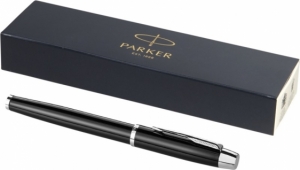 